АДМИНИСТРАЦИЯ МУНИЦИПАЛЬНОГО РАЙОНА «ОЛОВЯННИНСКИЙ РАЙОН» ПОСТАНОВЛЕНИЕ«25» июля  2018 г.                                                             		 № 266пос. Оловянная«Об утверждении муниципальной программы комплексного развития социальной инфраструктуры сельского поселения «Хара-Быркинское»  муниципального района  «Оловяннинский район» Забайкальского края  на 2018 – 2028 годы»Руководствуясь Федеральным законом от 6.10.2003 года №131-ФЗ «Об общих принципах организации местного самоуправления в Российской Федерации», Генеральным планом сельского поселения «Хара-Быркинское», утвержденным Решением Совета сельского поселения «Хара-Быркинское» от 19 июня 2012г. № 16, ст. 25 Устава муниципального района «Оловяннинский район», администрация муниципального района «Оловяннинский район»п о с т а н о в л я е т:           1. Утвердить прилагаемую муниципальную программу комплексного развития социальной инфраструктуры сельского поселения «Хара-Быркинское» муниципального района «Оловяннинский район» Забайкальского края на 2018 – 2028 годы.           2. Опубликовать данное постановление на официальном сайте администрации муниципального района «Оловяннинский район».          3. Контроль за исполнением настоящего постановления оставляю за собой.Глава муниципального района«Оловяннинский район»                                                               А.В. Антошкин                                                                                                                                                                                                                                                                                                                                                                                                                                                                                                                                                                                                                                                                                                                                                                                                                                                                                                                 УТВЕРЖДЕНАПостановлением администрациимуниципального района«Оловяннинский район»от «25» июля 2018 года № 266МУНИЦИПАЛЬНАЯ ПРОГРАММА КОМПЛЕКСНОГО РАЗВИТИЯ СОЦИАЛЬНОЙ ИНФРАСТРУКТУРЫ СЕЛЬСКОГО ПОСЕЛЕНИЯ «ХАРА-БЫРКИНСКОЕ» МУНИЦИПАЛЬНОГО РАЙОНА  «ОЛОВЯННИНСКИЙ РАЙОН ЗАБАЙКАЛЬСКОГО КРАЯ на 2018-2028 ГОДЫ2018 годСОДЕРЖАНИЕВведение…………………………………………………………………………..3Паспорт……………………………………………………………………..5Характеристика существующего состояния социальной инфраструктуры сельского поселения «Хара-Быркинское»……..…………………………………………………………6Цель и задачи программы………………………………………………...12Перечень мероприятий (инвестиционных проектов) по проектированию, реконструкции объектов социальной инфраструктуры …………..……………………………………………...13Объемы и источники финансирования программы…………………….14Целевые показатели (индикаторы) программы ………………………...14Оценка эффективности мероприятий программы……………………...15Предложения по совершенствованию нормативно-правового и информационного обеспечения деятельности в сфере проектирования, строительства, реконструкции объектов социальной инфраструктуры поселения …………………………………………………………………15 ВВЕДЕНИЕСоциальная инфраструктура - система необходимых для жизнеобеспечения человека объектов, коммуникаций, а также предприятий, учреждений и организаций, оказывающих социальные и коммунально-бытовые услуги населению, органов управления и кадров, деятельность которых направлена на удовлетворение общественных потребностей граждан соответствующих установленным показателям качества жизни. Социальная инфраструктура объединяет жилищно-коммунальное хозяйство, здравоохранение, образование, культуру и искусство, физкультуру и спорт, торговлю и общественное питание, бытовые услуги. Целесообразное разделение функций управления между органами власти различных уровней определяется главным критерием функционирования социальной сферы - улучшением условий жизни населения. Развитие и эффективное функционирование объектов, входящих и социальную инфраструктуру, их доступность - важное условие повышения уровня и качества жизни населения. Реализация Федерального закона от 06.10.2003 № 131-ФЗ "Об общих принципах организации местного самоуправления в Российской Федерации" актуализировала потребность в разработке эффективной стратегии развития не только на муниципальном уровне, но и на уровне сельского поселения.Программа комплексного развития социальной инфраструктуры сельского поселения «Хара-Быркинское» муниципального района «Оловяннинский район» на 2018-2028 годы" (далее - Программа) содержит чёткое представление о стратегических целях, ресурсах, потенциале и об основных направлениях социальной инфраструктуры поселения на среднесрочную перспективу. Кроме того, Программа содержит совокупность увязанных по ресурсам, исполнителям и срокам реализации мероприятий, направленных на достижение стратегических целей социальной инфраструктуры сельского поселения «Хара-Быркинское» муниципального района «Оловяннинский район» (далее-поселение).Цели развития поселения и программные мероприятия, а также необходимые для их реализации ресурсы, обозначенные в Программе,  могут ежегодно корректироваться и дополняться в зависимости от складывающейся ситуации, изменения внутренних и внешних условий. Для обеспечения условий успешного выполнения мероприятий Программы, необходимо ежегодно разрабатывать механизмы, способствующие эффективному протеканию процессов реализации Программы. К числу таких механизмовотносится совокупность необходимых нормативно-правовых актов, организационных, финансово-экономических, кадровых и других мероприятий, составляющих условия и предпосылки успешного выполнения мероприятий Программы.Программа комплексного развития социальной инфраструктуры  сельского поселения «Хара-Быркинское» муниципального района  «Оловяннинский район» Забайкальского края  на  2018 – 2028 годы» - разработана в соответствии с основными направлениями развития сельского поселения «Хара-Быркинское», предусмотренными Генеральным планом,  утверждённым решением Совета сельского поселения «Хара-Быркинское» муниципального района  «Оловяннинский район»  от 19 июня 2012 года № 16  (далее – Генеральный план).ПАСПОРТ ПРОГРАММЫХАРАКТЕРИСТИКА СУЩЕСТВУЮЩЕГО СОСТОЯНИЯ СОЦИАЛЬНОЙ ИНФРАСТРУКТУРЫ СЕЛЬСКОГО ПОСЕЛЕНИЯ «ХАРА-БЫРКИНСКОЕ»Сельское поселение «Хара-Быркинское» занимает западное положение внутри территории Оловяннинского  района Забайкальского края и граничит: на севере с сельским поселением «Единенское», юге – с/п «Мириниское», западе – с/п «Ононское», с/п «Ясногорское», с/п «Яснинское», востоке – с/п «Долгокычинское».В состав поселения входит один населенный пункт Хара-Бырка. Общая площадь территории  поселения -  390,72 кв. км. 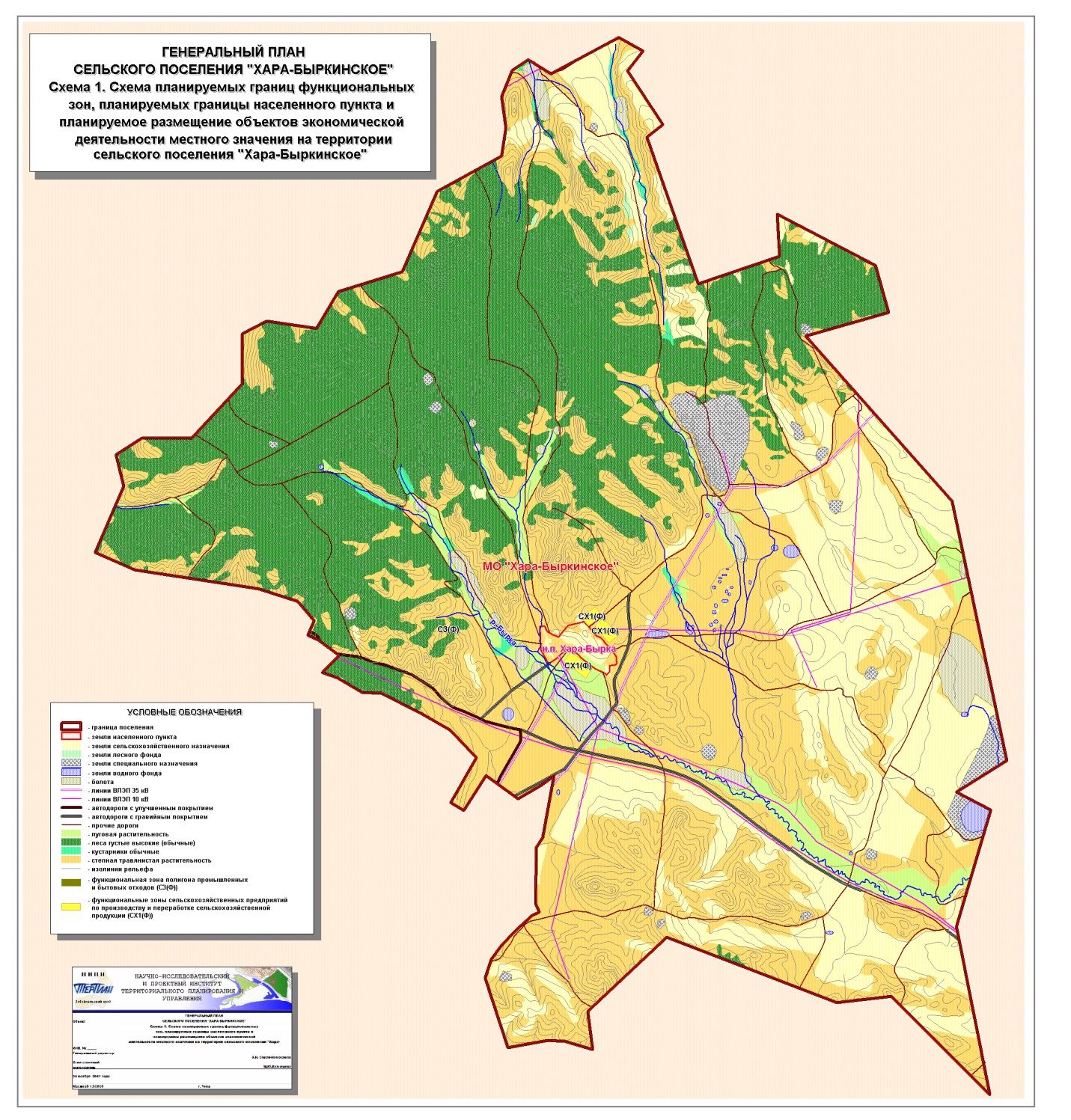 По степени освоенности и характеру использования территории  сельское поселение является слабо освоенным в районе. Вместе с тем, большая часть населения сосредоточена в населенном пункте Хара-Бырка. Следует отметить, что населенные места и места приложения труда сосредоточены в 2,5 км от федеральной дороги А-166 на север. Здесь расположены основные массивы застроенных земель.  Существующие социальные объекты местного значения планируется усовершенствовать (осуществить реконструкцию или капитальный и текущий ремонт), том числе реконструкция клуба, в соответствии с установленными региональными и местными нормативами градостроительного проектирования.Чтобы повысить качество жизни местного населения, необходимо осуществить социальное развитие поселения, путем создания новых объектов социальной сферы и усовершенствования существующих.2.1. Демографическая ситуация:Основным индикатором социального развития территории является его демографическая составляющая, оказывающая влияние на экономический и трудовой потенциал.Демографическая ситуация,  складывающаяся  на  территории  сельского  поселения,  свидетельствует  о  наличии  общих  тенденций,  присущих  большинству  территорий  Забайкальского края. В целом динамика демографической ситуации в поселении имеет тенденцию к снижению общей численности населения, что связано с высокой смертностью, малой рождаемостью и миграционным оттоком населения.  Короткая продолжительность жизни, невысокая рождаемость, объясняется следующими факторами: многократным повышением стоимости самообеспечения (питание, лечение, лекарства, одежда). С развалом экономики в  период перестройки, произошел  развал социальной инфраструктуры на селе, обанкротилась ранее крупные сельскохозяйственные предприятия, появилась безработица, резко снизились доходы населения.  Эта динамика неблагоприятно сказывается на трудовых ресурсах поселения, так как зачастую с территории выезжают квалифицированные кадры, специалисты различных сфер деятельности. Отток населения также обусловлен такими факторами как:- выезд выпускников общеобразовательных учреждений на обучение в города; - выездом граждан на работу за пределы района,        - приобретение жилья в городах.В дальнейшем может иметь негативные последствия на общей характеристике демографической ситуации поселения.Плотность населения в сельском поселении  на 01.01.18г. составила 1,0 чел/кв.км. Инвестиционная привлекательность территории сельского поселения «Хара-Быркинское» находится на низком уровне в связи с отсутствием крупных производств, полезных ископаемых, слабо развитой социальной, коммунальной инфраструктурой.2.2 Социальная инфраструктура поселения в сфере образования:На территории поселения расположена  начальная общеобразовательная школа с численностью работников – 9 человек и фактически обучающихся 19 учеников. - МБОУ Хара-Быркинская НОШ – с. Хара-Бырка, ул. Советская, 14. Двухэтажное здание, общей площадью – 906,1 кв.м., наружные и внутренние стены шлакоблочные, перегородки кирпичные, крыша шифер. Здание построено в 1988 году. Школа расположена на возвышенности , отопление от собственной котельной, имеет ограждение. Состояние удовлетворительное. Ежегодно проводится косметический ремонт. 2.2.1.Оценка обеспеченности объектами образования2.2.2. Прогнозируемый спрос на услуги образования2.3.Социальная инфраструктура поселения в сфере здравоохранения:На территории поселения функционирует ФАП – с. Хара-Бырка, общей площадью – 69,0 кв.м.  Обслуживающий медицинский персонал – 2 человека  (фельдшер, медсестра). В 2010 году проведен косметический ремонт. Состояние помещения удовлетворительное. Требуется строительство нового здания, т.к. ФАП расположен в здании администрации.   2.3.1.Оценка обеспеченности объектами здравоохранения2.2.2. Прогнозируемый спрос на услуги здравоохраненияОсновными задачами в системе здравоохранения на период до 2028 года являются: оказание качественной медицинской помощи и качественного лечения населения; осуществление стабильного функционирования учреждения здравоохранения;  развитие общедоступной медицинской помощи для всего населения.2.3.Социальная инфраструктура поселения в сфере культуры:Предоставление услуг населению в области культуры в сельском поселении «Хара-Быркинское»  осуществляет: - Сельский клуб филиал МБУК «ОММ и ДЦ» с. Хара-Бырка, ул. Первомайская,5. Год постройки 1987 г. Сельский клуб расположен в здании бывшего магазина. Посещаемость во время проведения мероприятий в среднем 100 человек с наличием мест в зрительных залах – 60 мест. Численность работников – 1 человек. В сельском клубе поселения  работают клубные формирования для молодёжи и среднего возраста: вокального жанра и декоративно – прикладного творчества. Требуется строительство нового здания клуба.Одним из основных направлений работы является патриотическое воспитание, формирование основ здорового образа жизни.- Библиотека-филиал МБУК «ОМЦБ» - с. Хара-Бырка, ул. Мира, 5.  1975 года  постройки. Здание кирпичное, имеется чердак. Здание общей площадью  -  56 кв. м.  Посещения составляют 1306,  в т.ч. на массовых мероприятиях – 340 человек,  число посадочных  мест для пользователей – 10. Библиотечный фонд составляет – 4771 экз.  Численность работников – 1 человек. Требуется косметический ремонт.  Направление основной деятельности библиотеки - библиотечно-информационное обслуживание,  проектно-программная деятельность, культурно-просветительская деятельность. Главные направления деятельности:  патриотическое  воспитание населения;  нравственное воспитание детей и подростков, юношества;  формирование здорового образа жизни; экологическое просвещение; краеведческое воспитание;  художественно-эстетическое воспитание;  продвижение книги и чтения среди населения;  организация работы объединений и клубов. 2.4.1.Оценка обеспеченности объектами культуры2.4.2. Прогнозируемый спрос на услуги культуры2.5.Социальная инфраструктура поселения в сфере физической культуры: Предоставление услуг населению в области физической культуры в сельском поселении «Хара-Быркинское»  осуществляют: На территории поселения нет ни одного спортзала. Материально-спортивная база существующих спортивных сооружений устаревшая. Спортивная жизнь поселения плохо развита. Численность занимающихся физической культурой и спортом составляет 50 человек.      В поселении имеется ряд проблем, сдерживающих развитие на территории поселения такой важной сферы как физическая культура и спорт - недостаточный уровень обеспеченности населения спортивным инвентарем по месту жительства, отсутствие спортивно-плоскостных сооружений (полоса препятствий, волейбольная площадка). Обязательно требуется строительство различных спортивных сооружений. Реализация данных проблем позволит: повысить уровень физического развития и физической подготовленности населения, обеспечить доступность физкультурно-оздоровительных и спортивных услуг населению, увеличить долю занимающихся.3.ЦЕЛЬ И ЗАДАЧИ ПРОГРАММЫЦель программы: Создание материальной базы развития социальной инфраструктуры для обеспечения решения главной стратегической цели – повышение качества жизни населения на территории сельского поселения «Хара-Быркинское» муниципального района «Оловяннинский район» Забайкальского края.Для достижения поставленной цели необходимо выполнить следующие задачи: - обеспечение безопасности, качества и эффективности использования населением объектов социальной инфраструктуры сельского поселения; -  обеспечение доступности объектов социальной инфраструктуры сельского поселения для населения в соответствии с нормативами градостроительного проектирования;-  достижение расчетного уровня обеспеченности населения сельского поселения услугами объектов социальной инфраструктуры в соответствии с нормативами градостроительного проектирования;-     обеспечение сбалансированного, перспективного развития социальной инфраструктуры поселения в соответствии с установленными потребностями в объектах социальной инфраструктуры поселения;-  повышение эффективности и функционирования действующей социальной инфраструктуры.ПЕРЕЧЕНЬ МЕРОПРИЯТИЙ (ИНВЕСТИЦИОННЫХ ПРОЕКТОВ) ПО ПРОЕКТИРОВАНИЮ, РЕКОНСТРУКЦИИ ОБЪЕКТОВ СОЦИАЛЬНОЙ ИНФРАСТРУКТУРЫМероприятия разрабатывались исходя из целевых индикаторов, представляющих собой доступные наблюдению и измерению характеристики состояния и развития социальной инфраструктуры. И систематизированы по степени их актуальностиСписок мероприятий на конкретном объекте детализируется после разработки проектно-сметной документации.     Стоимость мероприятий определена ориентировочно, основываясь на стоимости  уже проведенных аналогичных мероприятий.ОБЪЕМЫ И ИСТОЧНИКИ ФИНАНСИРОВАНИЯ ПРОГРАММЫЦЕЛЕВЫЕ ПОКАЗАТЕЛИ (ИНДИКАТОРЫ) ПРОГРАММЫОЦЕНКА ЭФФЕКТИВНОСТИ МЕРОПРИЯТИЙ ПРОГРАММЫВ результате реализации комплексной Программы будут решены задачи модернизации и обновления объектов социальной инфраструктуры поселения. Оценка эффективности мероприятий, включенных в программу,  в том числе достижения целевых показателей (индикаторов) программы, полученных путем расчетного уровня обеспеченности населения услугами в областях образования, здравоохранения, культуры, физической культуры и массового спорта. При реализации Программы ожидаются следующие результаты: - повышение качества, комфортности и уровня жизни населения сельского поселения;- нормативная доступность и обеспеченность объектами социальной инфраструктуры населения в сфере образования, здравоохранения, культуры, физической культуры и массового спорта; - сохранение культурно-исторического наследия на территории поселения.ПРЕДЛОЖЕНИЯ ПО СОВЕРШЕНСТВОВАНИЮ НОРМАТИВНО-ПРАВОВОГО И ИНФОРМАЦИОННОГО ОБЕСПЕЧЕНИЯ ДЕЯТЕЛЬНОСТИ В СФЕРЕ ПРОЕКТИРОВАНИЯ, СТРОИТЕЛЬСТВА, РЕКОНСТРУКЦИИ ОБЪЕКТОВ СОЦИАЛЬНОЙ ИНФРАСТРУКТУРЫ ПОСЕЛЕНИЯСовершенствование нормативно-правового и информационного обеспечения деятельности в сфере проектирования, строительства, реконструкции объектов социальной инфраструктуры поселения предусматривает следующие мероприятия:Внесение изменений в Генеральный план сельского поселения: -  при выявлении новых, необходимых к реализации мероприятий Программы;-  при появлении новых инвестиционных проектов, особо значимых для территории.Наименование программыМуниципальная программа комплексного развития социальной инфраструктуры сельского поселения «Хара-Быркинское» муниципального района «Оловяннинский район» на 2018-2028 годы (далее – Программа)Основание для разработки программы1.Градостроительный кодекс Российской Федерации Федеральный закон от 6 октября 2003 года №131-ФЗ «Об общих принципах организации местного самоуправления в Российской Федерации»;2 .Постановление Правительства Российской Федерации от 01.10.2015 года №1050 «Об утверждении требований к Программам комплексного развития социальной инфраструктуры поселений и городских округов»;3. Генеральный план сельского поселения «Хара-Быркинское», утвержденный Решением Совета сельского поселения «Хара-Быркинское» от 19 июня 2012 года  № 16; 4. Распоряжение администрации муниципального района «Оловяннинский район» от 02 февраля 2018 года  № 51 «О целесообразности разработки муниципальных программ комплексного развития социальной инфраструктуры сельских поселений муниципального района «Оловяннинский район» на 2018-2028 годы»Заказчик программы, местонахождениеАдминистрации муниципального района «Оловяннинский район», местонахождение: Забайкальский край, Оловяннинский район, пгт. Оловянная, ул. Московская, д.36.Разработчик программы, местонахождениеАдминистрация муниципального района «Оловяннинский район», местонахождение: Забайкальский край, Оловяннинский район, пгт. Оловянная, ул. Московская, д.36.Цель  программыСоздание материальной базы развития социальной инфраструктуры для обеспечения решения главной стратегической цели – повышение качества жизни населения на территории сельского поселения «Хара-Быркинское» муниципального района «Оловяннинский район» Забайкальского края.Задачи программы- обеспечение безопасности, качества и эффективности использования населением объектов социальной инфраструктуры сельского поселения; -  обеспечение доступности объектов социальной инфраструктуры сельского поселения для населения в соответствии с нормативами градостроительного проектирования;-  достижение расчетного уровня обеспеченности населения сельского поселения услугами объектов социальной инфраструктуры в соответствии с нормативами градостроительного проектирования;-     обеспечение сбалансированного, перспективного развития социальной инфраструктуры поселения в соответствии с установленными потребностями в объектах социальной инфраструктуры поселения;- повышение эффективности и функционирования действующей социальной инфраструктурыЦелевые показатели (индикаторы) программы-Мощность врачебных амбулаторно-поликлинических учреждений на 100 населения до 2,5 посещений;- Число мест  в зрительных залах на 100 населения до 15 мест;- Обеспеченность общедоступными библиотеками  на 100 населения до 2,4 мест;- Количество культурно-досуговых  учреждений на 100 населения до 1 ед.;- Доля детей школьного возраста обеспеченных  ученическими местами в школе в одну смену до 100%;- Наличие спортивных плоскостных сооружений до 3 ед.Перечень основных мероприятий (инвестиционных проектов) по проектированию, реконструкции объектов социальной инфраструктуры1. Разработка проектов планировки территории и межевание земельных участков под строительство объектов социальной инфраструктуры2. Разработка проектно - сметной документации по строительству и ремонту объектов социальной сферы3.Строительство и реконструкция объектов социальной инфраструктурыСроки и этапы реализации программы2018-2028 годыОбъемы и источники финансирования программы Программа предусматривает финансирование из бюджетов всех уровней  10890,0 тыс. руб., в том числе:Федеральный бюджет – 3500,0 тыс. руб.;Краевой бюджет – 6100,0 тыс. руб.;Бюджет района – 1190,0 тыс. руб.;Бюджет сельского поселения – 100,0 тыс. руб.Ожидаемые  результаты реализации программыРазвитие социальной инфраструктуры, образования, здравоохранения, культуры, физкультуры и спортаПоказательЕд. изм.2015 год2016 год2017 годЧисленность постоянного населения,   Чел.433416407Моложе трудоспособного возрастачел758678Старше трудоспособного возрастачел705981Численность трудоспособного населениячел288271248Прибылочел.4512Выбылочел.321723Плотность населениячел/кв.км1,11,01,0Численность населения занятых  в экономикеЧел.281284217Не занятое населениеЧел.16137Наименование объектаФактическая мощностьРекомендуемая обеспеченностьОценка обеспеченностиМБОУ Хара-Быркинская  НОШ17030+Наименование объектаРекомендуемая обеспеченностьПроектная мощностьПотребностьДефицит (-) или избыток (+) мест на перспективуПримечаниеМБОУ Хара-Быркинская НОШ3017030+Наименование объектаПлановая мощностьФактическая мощность Оценка обеспеченностиФАП с. Хара-Бырка16182112-Наименование объектаРекомендуемая обеспеченностьПроектная мощностьПотребностьДефицит (-) или избыток (+) мест на перспективуПримечаниеФАП с. Хара-Бырка211216182112-строительствоНаименование объектаФактическая мощностьРекомендуемая обеспеченностьОценка обеспеченностиСельский клуб филиал МБУК «ОММ и ДЦ»6060+Библиотека ,филиал МБУК ОМЦБ Хара -Бырка1060-Наименование объектаРекомендуемая обеспеченностьПроектная мощностьПотребностьДефицит (-) или избыток (+) мест на перспективуПримечаниеСельский клуб филиал МБУК «ОММ и ДЦ»606060+СтроительствоБиблиотека ,филиал МБУК ОМЦБ Хара -Бырка601060-Косметический ремонт№Наименование объектаРазмерСостояние1Спортивный городокудовлетворительное2Футбольная площадка30х15удовлетворительное№Мероприятие (инвестиционный проект)Срок реализацииОбъем финансирования, тыс. руб.бюджетисполнительЗдравоохранениеЗдравоохранениеЗдравоохранениеЗдравоохранениеЗдравоохранениеЗдравоохранение1Разработка проектно-сметной документации по строительству здания ФАПа с. Хара-Бырка2021 год1000,0Краевой бюджетМин. здрав. Забайкальского края2Строительство здания ФАПа с. Хара-Бырка2022 год3500,0Федеральный бюджетМин. здрав. Забайкальского краяВсего по здравоохранению4500,0КультураКультураКультураКультураКультураКультура1Разработка проектно-сметной документации по строительству здания СК с. Хара-Бырка2021 год1000,0Бюджет районаАдминистрация МР «Оловяннинский район»2Строительство здания сельского клуба с. Хара-Бырка2022 год5000,0Краевой бюджетМин. культуры Забайкальского края3Косметический ремонт библиотеки с. Хара-Бырка2019 год80,0Бюджет районаАдминистрация МР «Оловяннинский район»Всего по культуре6080,0Физическая культура и спортФизическая культура и спортФизическая культура и спортФизическая культура и спортФизическая культура и спортФизическая культура и спорт1Обновление спортивного городка2020 г.30,020,0Бюджет районаБюджет поселенияАдм. МР «Оловяннинский район»Адм. с/п «Хара-Быркинское»2Строительство футбольной площадки2022 г.100,0Краевой бюджетМин. ФК и спорта Заб. края3Строительство полосы препятствий2024 г.80,0Бюджет районаАдм. МР «Оловяннинский район»4Строительство волейбольной площадки2026 г.80,0Бюджет поселенияАдм. с/п «Хара-Быркинское»Всего по ФК и спорту310,0ИТОГО ПО ПРОГРАММЕ:10890,0Всего2018 год2019год2020год2021год2022 год2023-2028 годИтого по программе10890,0080,050,02000,08600,0160,0Федеральный бюджет3500,03500,0Краевой бюджет6100,01000,05100,0Бюджет района1190,080,030,01000,080,0Бюджет поселения100,020,080,0№ПоказательЕд. изм.2017 год2018 год2019 год2020 год2021 год2022 год2023 -2028 год1Мощность врачебных амбулаторно-поликлинических учреждений на 100 населенияПос.2,02,12,12,22,22,32,52Число мест  в зрительных залах на 100 населения мест151515151515153Обеспеченность общедоступными библиотеками  на 100 населения мест2,42,42,42,42,42,42,44Количество культурно-досуговых  учреждений Ед.11111115Доля детей школьного возраста обеспеченных  ученическими местами в школе в одну смену%1001001001001001001006Наличие спортивных плоскостных сооруженийЕд.0000013